J’ajoute dans mon dossier les docs dans cette ordre :Annexe 1 , Annexe2, Document 3 pageJ’ajoute un sigantaire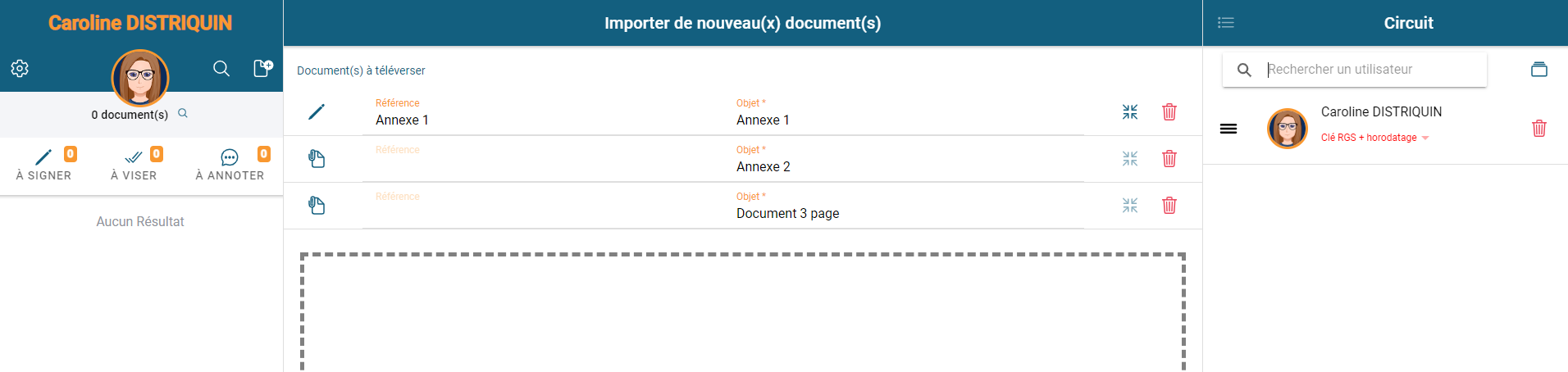 Je clique sur l’icone à coté d’ »Annexe 1 » pour le passer en type « Annexe attacher au doc »Je clique sur l’icone à coté  de « Document 3 page »  pour le passer en type « document principale »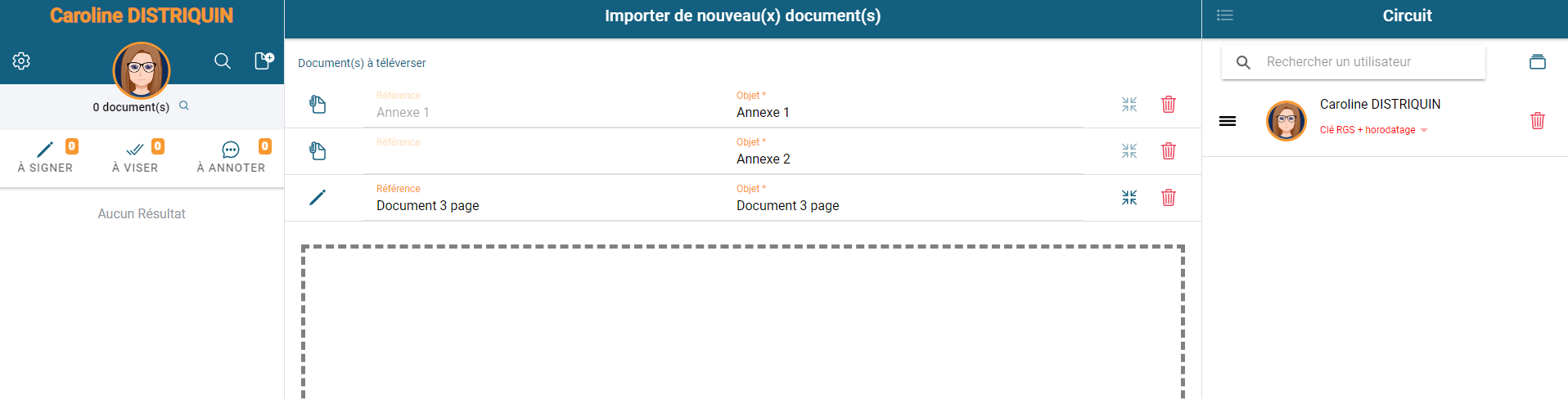 Je prépostionne la signature à la page 3 du « Document 3 page »  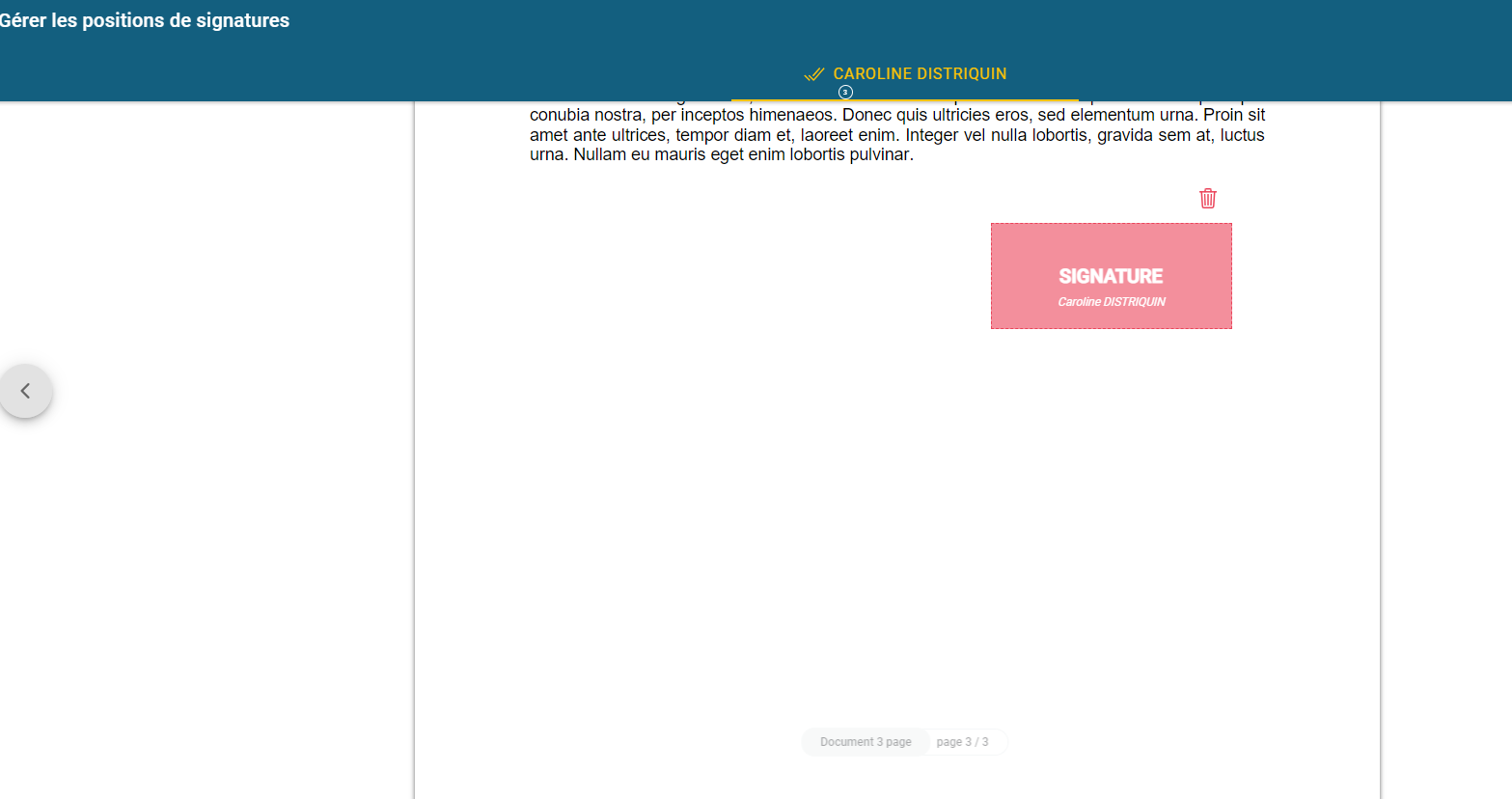 J’enregistre et envoie le dossier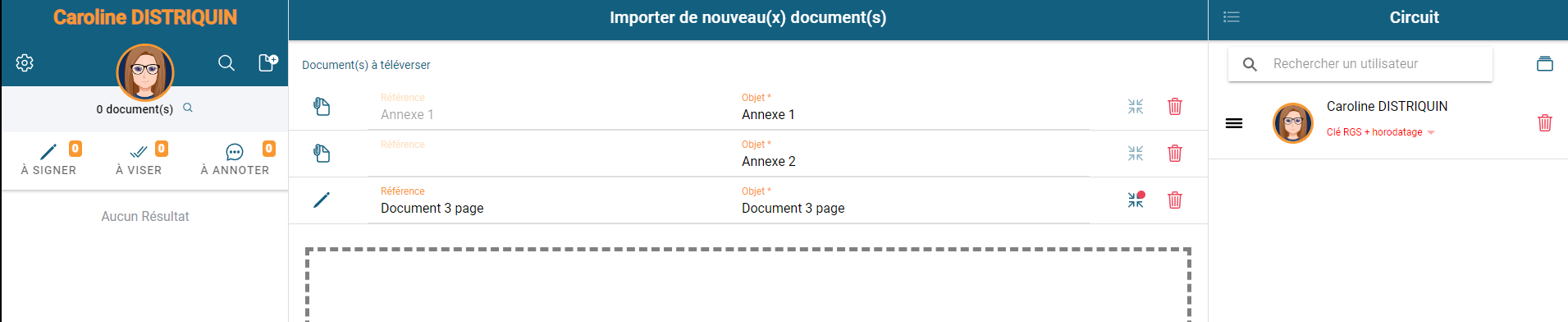 Je reçois le doc a signer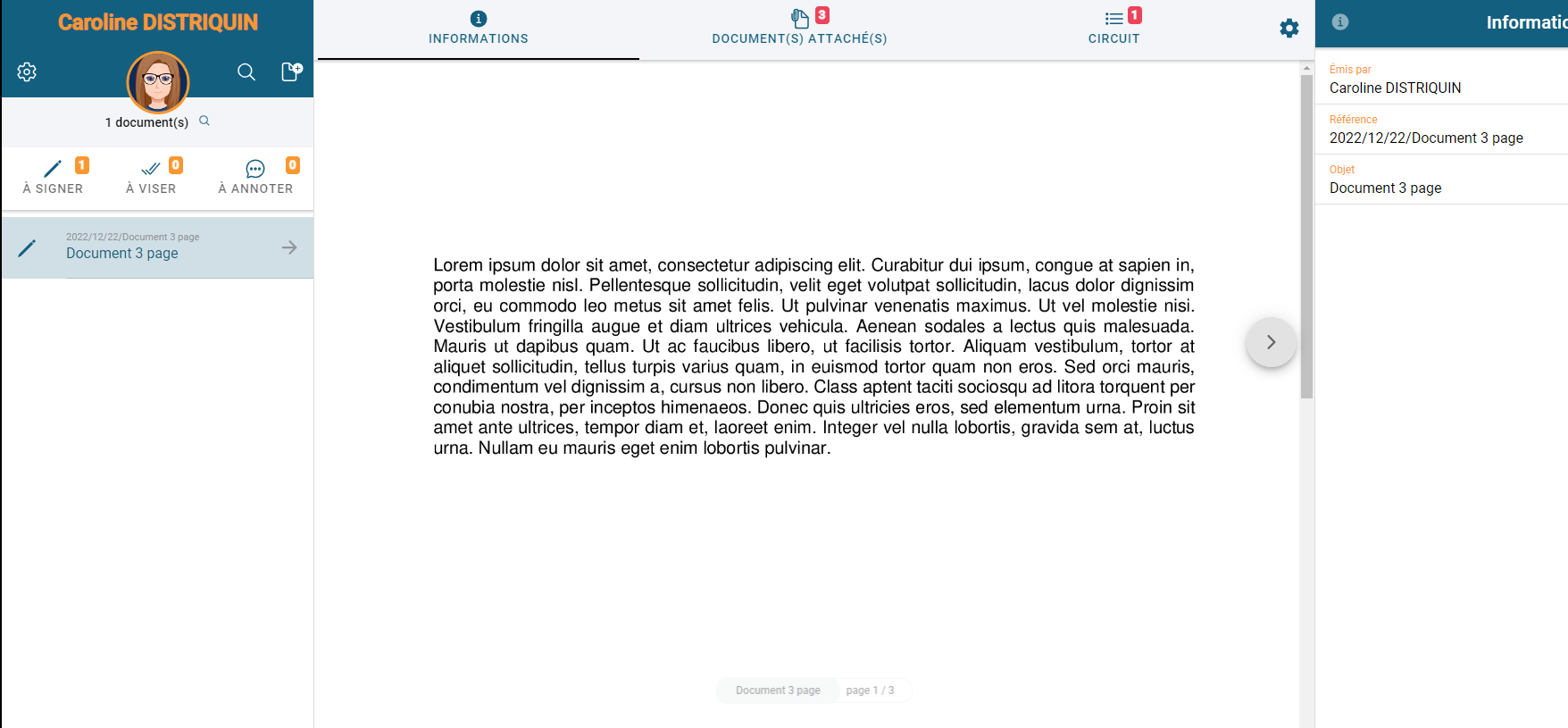 Je choisis une griffe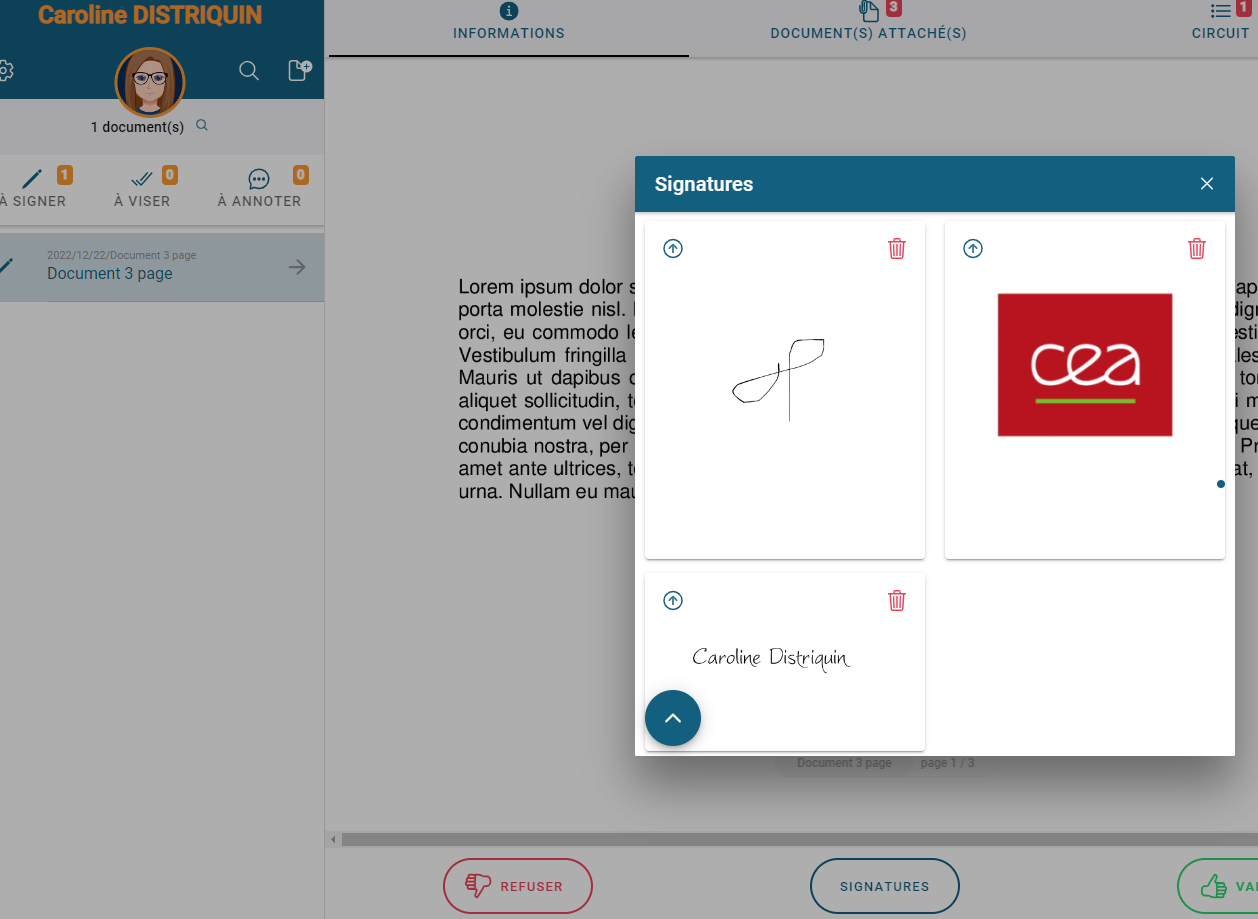 Elle se positionne page 1 au lieu de 3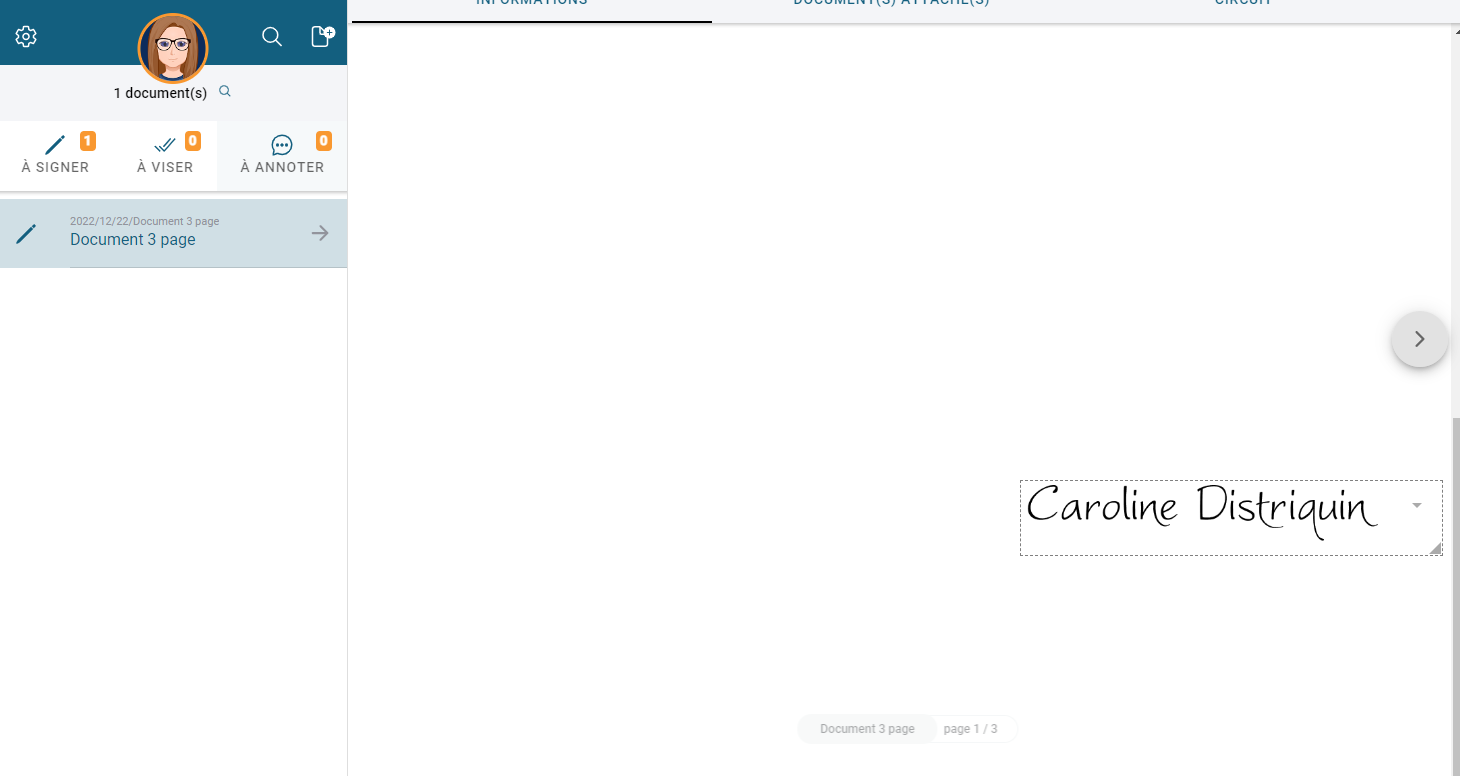 